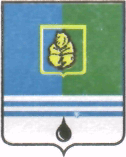 ПОСТАНОВЛЕНИЕАДМИНИСТРАЦИИ ГОРОДА КОГАЛЫМАХанты-Мансийского автономного округа - ЮгрыО внесении измененийв постановление Администрациигорода Когалымаот 01.07.2016 №1768Руководствуясь статьёй 136 Трудового кодекса Российской Федерации, Уставом города Когалыма:В приложение к постановлению Администрации города Когалыма от 01.07.2016 №1768 «Об утверждении Положения об оплате труда и стимулирующих выплатах работников муниципального казенного учреждения «Единая дежурно-диспетчерская служба города Когалыма», подведомственного Администрации города Когалыма» (далее – постановление), внести следующие изменения:Абзацы второй и третий пункта 1.8 раздела 1 приложения к постановлению изложить в следующей редакции:«- 23 числа текущего месяца – за первую половину месяца;- 8 числа месяца, следующего за отработанным – окончательный расчет за отработанный месяц.».Настоящее постановление вступает в силу с 01.12. 2017.Опубликовать настоящее постановление в газете «Когалымский вестник» и разместить на официальном сайте Администрации города Когалыма в информационно-телекоммуникационной сети «Интернет» (www.admkogalym.ru).Контроль за выполнением постановления возложить на заместителя главы  города Когалыма Т.И.Черных.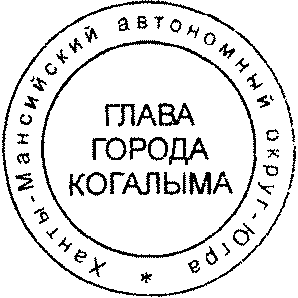 Глава города Когалыма						Н.Н.ПальчиковОт  «28»ноября2017г. № 2498